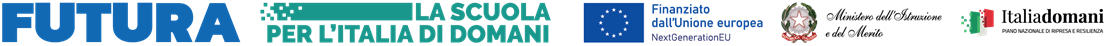 Allegato ADOMANDA DI PARTECIPAZIONE ALLA SELEZIONE DI PERSONALE DOCENTE INTERNO PER IL CONFERIMENTO DI N. 3 INCARICHI INDIVIDUALI   IN QUALITA’DI COMPONENTE DELL’ ATTIVITA’ TECNICA DEL GRUPPO DI LAVORO PER L’ORIENTAMENTO E IL TUTORAGGIO DELLE STEM E IL MULTILINGUISMO PNRR AZIONI DI POTENZIAMENTO DELLE COMPETENZE STEM E MULTILINGUISTICHE (D.M. 65/2023)Investimento 3.1 “Nuove competenze e nuovi linguaggi”, finanziato dall’Unione europea – Next Generation EU – “Azioni di potenziamento delle competenze STEM e multilinguistiche” – Intervento A: Realizzazione di percorsi didattici, formativi e di orientamento per studentesse e studenti finalizzati a promuovere l’integrazione, all’interno dei curricula di tutti i cicli scolastici, di attività, metodologie e contenuti volti a sviluppare le competenze STEM, digitali e di innovazione, nonché quelle linguistiche, garantendo pari opportunità e parità di genere in termini di approccio metodologico e di attività di orientamento STEM   -Intervento B: Realizzazione di percorsi formativi di lingua e di metodologia di durata annuale, finalizzati al potenziamento delle competenze linguistiche dei docenti in servizio e al miglioramento delle loro competenze metodologiche di insegnamento.Titolo: AZIONI DI POTENZIAMENTO DELLE COMPETENZE STEM E MULTILINGUISTICHECodice identificativo: M4C1I3.1-2023-1143-P-30105CUP: F54D23002670006….. l….  sottoscritt..SEZIONE A – DATI ANAGRAFICICHIEDEdi partecipare alla selezione per  COMPONENTE DELL’ ATTIVITA’ TECNICA DEL GRUPPO DI LAVORO PER L’ORIENTAMENTO E IL TUTORAGGIO DELLE STEM E IL MULTILINGUISMO  PNRR AZIONI DI POTENZIAMENTO DELLE COMPETENZE STEM E MULTILINGUISTICHE (D.M. 65/2023)Investimento 3.1 “Nuove competenze e nuovi linguaggi”, finanziato dall’Unione europea – Next Generation EU – “Azioni di potenziamento delle competenze STEM e multilinguistiche” – Intervento A: Realizzazione di percorsi didattici, formativi e di orientamento per studentesse e studenti finalizzati a promuovere l’integrazione, all’interno dei curricula di tutti i cicli scolastici, di attività, metodologie e contenuti volti a sviluppare le competenze STEM, digitali e di innovazione, nonché quelle linguistiche, garantendo pari opportunità e parità di genere in termini di approccio metodologico e di attività di orientamento STEM   -Intervento B: Realizzazione di percorsi formativi di lingua e di metodologia di durata annuale, finalizzati al potenziamento delle competenze linguistiche dei docenti in servizio e al miglioramento delle loro competenze metodologiche di insegnamento.Titolo: AZIONI DI POTENZIAMENTO DELLE COMPETENZE STEM E MULTILINGUISTICHE Codice identificativo: M4C1I3.1-2023-1143-P-30105CUP: F54D23002670006a tal fine consapevole che la falsità in atti e le dichiarazioni mendaci sono punite ai sensi del codice penale e delle leggi speciali in materia e che, laddove dovesse emergere la non veridicità di quanto qui dichiarato, si avrà la decadenza dai benefici eventualmente ottenuti ai sensi dell’art. 75 del d.P.R. n. 445 del 28 dicembre 2000 e l’applicazione di ogni altra sanzione prevista dalla legge, nella predetta qualità, ai sensi e per gli effetti di cui agli artt. 46 e 47 del d.P.R. n. 445 del 28 dicembre 2000DICHIARA, sotto la propria responsabilità:di avere la cittadinanza italiana o di uno degli Stati membri dell’Unione europea; di avere il godimento dei diritti civili e politici; di non essere stato escluso/a dall’elettorato politico attivo;di possedere l’idoneità fisica allo svolgimento delle funzioni cui la presente procedura di selezione si riferisce;di non aver riportato condanne penali e di non essere destinatario/a di provvedimenti che riguardano l’applicazione di misure di prevenzione, di decisioni civili e di provvedimenti amministrativi iscritti nel casellario giudiziale; di non avere procedimenti penali a suo carico;di non essere stato destituito da pubblico impiego;non essere stato dichiarato decaduto o licenziato da un impiego statale;di non trovarsi in situazione di incompatibilità, ai sensi di quanto previsto dal d.lgs. n. 39/2013 e dall’art. 53, del d.lgs. n. 165/2001;di non trovarsi in situazioni di conflitto di interessi, anche potenziale, ai sensi dell’art. 53, comma 14, del d.lgs. n. 165/2001, che possano interferire con l’esercizio dell’incarico;di essere docente a tempo indeterminato, titolare presso l’I.T.T.S. E. Divini;di aver esaminato le condizioni contenute nell'avviso pubblico e di accettarle integralmente, incondizionatamente e senza riserva alcuna;di aver preso visione dell’informativa di cui all’art. 10 dell’Avviso;di prestare il proprio consenso, ai fini dell’espletamento della procedura in oggetto e del successivo conferimento dell’incarico, al trattamento dei propri dati personali ai sensi dell’art. 13 del Regolamento (UE) 2016/679 e del d.lgs. 30 giugno 2003, n. 196.Alla presente istanza allega:curriculum vitae in formato europeo (allegato B);tabella di valutazione compilata con il punteggio richiesto (allegato C);copia del documento di identità in corso di validità;…l… sottoscritt… ai sensi dell’art. 13 del GDPR (Regolamento Europeo UE 2016/679), autorizza l’Amministrazione scolastica ad utilizzare i dati personali dichiarati solo ai fini istituzionali e necessari per l’espletamento della procedura concorsuale di cui al presente avviso.                                                                                                            Luogo e data ____________________________________                                                                                                                                                                                                       FIRMA 				                                ___________________________AL DIRIGENTE SCOLASTICODELL’ISTITUTO TECNICO TECNOLOGICO STATALE “E. DIVINI”COGNOMENOMECODICE FISCALETEL.N.E-MAILNATO/A APROV.DATA NASCITARESIDENZARESIDENZARESIDENZARESIDENZAINDIRIZZOCAPCOMUNEPROV.